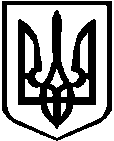 УкраїнаБЕРДИЧІВСЬКА РАЙОННА РАДАЖИТОМИРСЬКОЇ ОБЛАСТІ                                                   П Р О Т О К О ЛЧетвертої  сесії		                                                  VIІI скликання(друга частина)							16 лютого 2021 року								Зала засідань 								10.00Усього обрано депутатів – 42 	Присутніх на сесії  -  29  депутата  (список додається).          Запрошених  - 10 осіб  (список  додається).Другу частину четвертої сесії районної ради проводив Балянов О.О. –  голова районної  ради1. СЛУХАЛИ: Балянова О.О. – який повідомив , що секретаріат було обрано на першій частині четвертої сесії в складі:   	        1. Майстренко О.Я. - депутат районної ради;                   2. Рудомьотова Н.М. - депутат районної ради;                   3. Хмелівський В.Й.- депутат районної ради. 	        Зазначив, що депутат Рудомьотова Н.М. відсутня. Вніс 			        пропозицію для проведення другої частини сесії		           		        залишити секретаріат у складі двох 	депутатів.		        ВИРІШИЛИ:  для проведення другої частини сесії	залишити секретаріат у складі двох депутатів.		           		     Пропозицію підтримано За дану пропозицію голосували   «за» одноголосно.2. СЛУХАЛИ: Балянова О.О. - який повідомив, що лічильну комісію було 			      обрано на першій частині четвертої сесії в складі: 	      1. Надрага Н.П. - депутат районної ради;                                                    2. Гриневич М.С. - депутат районної ради;                3. Самчик М.М. - депутат районної ради.3. СЛУХАЛИ:  Про порядок денний сесії. 		    Інформував  Балянов О.О.– голова районної  радиПро затвердження звіту про виконання районного бюджету Бердичівського району за 2020 рік.Про внесення змін до районного бюджету Бердичівського району на 2021 рік.Доповідач:Юркова Наталія Іванівна - начальник відділу фінансів Бердичівської РДАПро включення об’єктів нерухомого майна до Переліку другого типу.Доповідач: Сюйва Олена Вячеславівна - т.в.о директора РМ КРЕПРізнеВИРІШИЛИ: взяти порядок денний за основу Голосували  «за» одноголосноВИСТУПИЛИ:Діхтяр В.І. - заступник голови районної ради, який вніс пропозицію включити в порядок денний питання: 	- про затвердження передавального акту у зв’язку з реорганізацією   Ружинської районної ради Житомирської області; Пропозицію підтриманоЗа дану пропозицію голосували   «за» одноголосно	- про затвердження передавального акту у зв’язку з      реорганізацією Андрушівської районної ради Житомирської області;Пропозицію підтриманоЗа дану пропозицію голосували   «за» одноголосно	Яригін П.І. - депутат районної ради вніс пропозицію розглянути інформацію щодо розчищення підрядними організаціями доріг місцевого значення від снігу у Бердичівському районі. Пропозицію підтриманоЗа дану пропозицію голосували   «за» одноголосно			Андреєв В.І. - депутат районної ради, зазначив, що хоче 				проінформувати депутатів районної ради з приводу передачі 			Центральної районної лікарні.ВИРІШИЛИ: Затвердити порядок денний в цілому та розглядати в такій послідовності:Про затвердження звіту про виконання районного бюджету Бердичівського району за 2020 рік.Про внесення змін до районного бюджету Бердичівського району на 2021 рік.Доповідач:Юркова Наталія Іванівна - начальник відділу фінансів Бердичівської РДАПро включення об’єктів нерухомого майна до Переліку другого типу.Доповідач: Сюйва Олена Вячеславівна - т.в.о директора РМ КРЕППро затвердження передавального акту у зв’язку з реорганізацією   Ружинської районної ради Житомирської області; Про затвердження передавального акту у зв’язку з      реорганізацією Андрушівської районної ради Житомирської області;Різне:- Інформація щодо розчищення підрядними організаціями доріг місцевого значення від снігу у Бердичівському районі;- Інформація депутата Андреєва В.О. з приводу передачі Центральної районної лікарні у власність ОТГ.Пропозицію підтриманоЗа дану пропозицію голосували   «за» одноголосноДепутати також  затвердили регламент роботи пленарного засідання районної ради.4.СЛУХАЛИ:Балянова О.О. - повідомив про правила поведінки визначені    Регламентом районної ради під час роботи сесії. Зазначив, що відповідно до частини 12 статті 3 Регламенту роботи Бердичівської районної ради запрошені особи, що присутні на пленарному засіданні районної ради та її органів, мають утримуватися від публічних проявів свого ставлення до того, що відбувається на засіданні, крім виступів у встановленому порядку, від поширення в залі матеріалів, що не стосуються питань порядку денного і не порушувати правила ведення пленарного засідання, передбачені даним Регламентом. У випадку недотримання вищезазначених правил такі особи за вказівкою головуючого на засіданні або за рішенням більшості від присутніх депутатів можуть бути видалені з приміщення, де проходить засідання.	Відповідно до статті 60 Регламенту роботи Бердичівської районної ради особи, присутні на пленарних засіданнях сесій ради, засіданнях постійних чи тимчасових контрольних комісій, робочих груп, фракцій зобов’язані утримуватися від публічних проявів свого ставлення до того, що відбувається, і не порушувати порядок. У разі порушення порядку вони за розпорядженням головуючого на засіданні можуть бути виведені з приміщення, де проходить засідання.	Депутат, який одержав право виступу на засіданні, не повинен допускати образливих висловлювань, використовувати в публічних виступах недостовірні або неперевірені відомості стосовно органів державної влади, органів місцевого самоврядування, об’єднань громадян, підприємств, установ і організацій, їх керівників та інших посадових чи службових осіб, депутатських груп , фракцій, окремих депутатів місцевих рад.	5. СЛУХАЛИ: Юркову Н.І. - начальника відділу фінансів Бердичівської РДА про затвердження звіту про виконання районного бюджету Бердичівського району за 2020 рік (виступ додається).ВИСТУПИЛИ:	Хомяк О.Е. - запитав чи даний проект рішення розглядався на постійній комісії районної ради з питань бюджету та комунальної власності.	Каченюк М.П. - депутат районної ради, голова постійної комісії з питань бюджету та комунальної власності повідомив, що проект рішення був розглянутий на засіданні постійної комісії, рекомендація комісії внести питання на розгляд сесії та підтримати даний проект.	Хомяк О.Е - депутат районної ради повідомив, що не буде підтримувати даний проект рішення, оскільки у 2020 році працівникам КП ОДЮЗ «Березовий гай» не було виплачено заробітних плат. Повідомив, що доходи від продажу майна комунальної власності можливо спрямовувати  не тільки на розвиток, а використати на пріоритетні напрямки, якими є заробітна плата.	Юркова Н.І. - зазначила, що відповідно до статті 77 Бюджетного кодексу України районні ради при затвердженні бюджету враховують у першочерговому порядку потребу в коштах на оплату праці працівників бюджетних установ відповідно до встановлених законодавством України умов оплати праці та розміру мінімальної заробітної плати; на проведення розрахунків за електричну та теплову енергію, водопостачання, водовідведення, природний газ та послуги зв'язку, які споживаються бюджетними установами.	ВИРІШИЛИ:    Прийняти рішення з даного питання.Голосували:  «за»  - 21, «проти» - 1 , «утримались» - 5, «не брали участь в голосуванні» - 1Рішення не прийнятоВИСТУПИЛИ:Юркова Н.І. - повідомила, що питання про внесення змін до районного бюджету Бердичівського району на 2021 рік не може розглядатися без затвердження звіту за попередній рік.	Чернявський П.П.- депутат обласної ради запитав, чому в Бердичівському районі немає вільного залишку та який залишок коштів в Ружинського та Андрушівського району.	Юркова Н.І. - повідомила, що вільний залишок районного бюджету Бердичівського району складає 480 тис. грн. Зазначила, що в складі Ружинського району було 24 сільські ради , а в Бердичівському всього 7 з надходжень яких і формувався районний бюджет.	6. СЛУХАЛИ:Сюйву О.В. - т.в.о директора РМ КРЕП про включення об’єктів нерухомого майна до Переліку другого типу повідомила, що відповідно до пункту 29 Порядку включення об’єктів оренди до Переліку другого типу приміщення оренди не можуть використовуватися за будь-яким цільовим призначенням, окрім органів державної влади та органів місцевого самоврядування, якими є орендарі.	Каченюк М.П. - повідомив, що дане питання розглядалося на постійній комісії з питань бюджету та комунальної власності, рекомендація комісії внести на розгляд сесії та підтримати даний проект.		        Хомяк О.Е. - повідомив, що  Гришковецька ОТГ  також 	  		        має потребу в орендні гаража.		        Балянов О.О. - вніс пропозицію виключити пункти з 				        проекту рішення, які стосуються оренди гаражів для 				        вивчення цього питання. Потрібно затвердити Перелік 			        другого типу щодо оренди кабінетів адмінбудівлі. РМ 			        КРЕП не отримує орендну плату від орендарів та не може 			        заключити договір оренди.ВИРІШИЛИ:Прийняти рішення з даного питання.Голосували:  «за»  - 20, «проти» - 1 , «утримались» - 5, «не брали участь в голосуванні» - 2Рішення не прийнятоВИСТУПИЛИ:Войцахівська Т.О. - депутат районної ради повідомила, що в Гришковецькій ОТГ є потреба в оренді приміщень гаражів, в громаді  3 службових автомобіля.	Балянов О.О. - голова районної ради зазначив, що від Гришковецької ОТГ заяв щодо оренди гаражів не надходило. На даний час є заяви Швайківської та Райгородоцької ОТГ. Запропонував проект рішення розглянути без оренди приміщень гаражів. 	Курсон К.І. -  депутат районної ради запропонувала зробити перерву вивчити питання оренди гаражів та повернутися до питання оренди та питання затвердження звіту про виконання районного бюджету Бердичівського району за 2020 рік.	Балянов О.О. - зазначив, що у зв’язку з тим, що кошти , які надійшли з Андрушівського та Ружинського району не можуть використовуватися та найближчим часом має бути методика їх використання, тому доведеться знову скликати сесію, на якій буде обговорено питання бюджету та оренди.	Курсон К.І. - депутат районної рад внесла пропозицію не закривати сесію, а зробити перерву.	Верещак В.І. - депутат районної ради вніс пропозицію перед	наступним пленарним засіданням сесії скликати президію районної ради та обговорити ці питання.7. СЛУХАЛИ:Балянова О.О. - голову районної ради щодо пропозиції Яригіна П.І., запропонував прийняти звернення до Житомирської обласної державної адміністрації щодо стану утримання автомобільних доріг у зимовий період.ВИСТУПИЛИ:Яригін П.І. - повідомив, що раніше районна державна адміністрація отримувала кошти на експлуатаційне утримання автомобільних доріг району. Укладалися договори з підприємцями, які виконували роботи з розчищення снігу на дорогах місцевого значення.	Юркова Н.І - повідомила, що в минулому році кошти були спрямовані. В цьому році такі кошти не надходили.	Діхтяр В.І. - заступник голови районної ради вніс пропозицію звернутися до голови обласної державної адміністрації з приводу якості виконаних робіт з розчищенням від снігу на дорогах Бердичівського району.	Курсон К.І. - депутат районної ради зазначила, що звернення має бути з вимогою розібратися в даній ситуації.ВИРІШИЛИ:    Прийняти рішення з даного питання(рішення додається).Голосували:  «за»  - 26, «проти» - 0 , «утримались» - 0, «не брали участь в голосуванні» - 28. СЛУХАЛИ:Балянова О.О. - голову районної ради про затвердження передавального акту у зв’язку з реорганізацією Ружинської районної ради Житомирської області. Зазначив, що питання розглядалося на постійній комісії районної ради з питань бюджету та комунальної власності. Рекомендації комісії внести питання на розгляд сесії та підтримати дане рішення.ВИСТУПИЛИ:Каченюк М.П.  - депутат районної ради повідомив, що працівники Андрушівської районної та Ружинської районної ради 22 лютого звільняються в зв’язку з цим з ними повністю потрібно розрахуватись.ВИРІШИЛИ:  Прийняти рішення з даного питання(рішення додається).Голосували:  «за»  - 25, «проти» - 0 , «утримались» - 3, «не брали участь в голосуванні» - 0	Димидюк Л.В. - депутат районної ради повідомила, що згідно чинного законодавства з працівниками, які звільняються мають бути проведені всі розрахунки. Якщо розрахунки не будуть проведені в повному обсязі вони можуть подати позов до суду, тоді з районного бюджету будуть відшкодовуватися всі судові витрати. Внесла пропозицію повторно внести на голосування питання затвердження звіту про виконання районного бюджету Бердичівського району за 2020 рік.Голосували:  «за»  - 19, «проти» - 1 , «утримались» - 6, «не брали участь в голосуванні» - 2Пропозицію не підтримано9. СЛУХАЛИ:Балянова О.О. - голову районної ради про затвердження передавального акту у зв’язку з реорганізацією Андрушівської районної ради Житомирської області. Зазначив, що питання розглядалося на постійній комісії районної ради з питань бюджету та комунальної власності. Рекомендації комісії внести питання на розгляд сесії та підтримати дане рішення.ВИРІШИЛИ:  Прийняти рішення з даного питання(рішення додається).Голосували:  «за»  - 25, «проти» - 0 , «утримались» - 3, «не брали участь в голосуванні» - 0РІЗНЕ10. ВИСТУПИЛИ:Андреєв В.О. - який повідомив, що була створена робоча група для вивчення питання передачі КНП «Центральна районна лікарня Бердичівського району», на якій було вирішено передати установу у власність п’яти ОТГ у відсотковому співвідношенні до кількості населення. Запитав, чому Бердичівській громаді було запропоновано 5,8% статутного капіталу.	Балянов О.О.  - повідомив, що розрахунок проводився згідно пропорційної кількості населення, які проживають у селах, селищі району. До Бердичівської міської громади увійшли села Скраглівка та Підгородне.	Андреєв В.О. - повідомив, що перед передачею установи не було проведено інвентаризації майна та не перевірено, що на даний час здається в оренду. Скраглівка та Підгородне це Бердичівська ОТГ, яка надіслала рішення про згоду стати власником лікарні. Повідомив, що голова ради особисто запевняв про створення наглядової ради, яка досі не створена.	ПДФО буде отримувати Райгородоцька ОТГ, а що з цього ПДФО буде отримувати лікарня. Ропорядником коштів також буде Райгородоцька ОТГ. В бюджетах ОТГ нічого не заплановано на районну лікарню. Перед передачею лікарні потрібно було вивчити це питання, створити робочу групу, провести інвентаризацію. Гришковецький селищний голова повідомляла, що вони не заперечують передати лікарню місту. Семенівський сільський голова повідомляла, що коштів на лікарню не передбачено та також не заперечують передати лікарню місту. В районній лікарні на даний час є 4 пакети надання медичних послуг з НСЗУ, а в міській лікарні таких пакетів 19. Потрібно було створити єдиний медичний центр та щоб всі ОТГ Бердичівського району взяли участь в його створенні. Запропонував депутатам прийняти рішення на користь всього Бердичівського району.	Самчик М.Ю. - Райгородоцький сільський голова повідомив, що рішення прийнято районною радою про передачу лікарні на 4 ОТГ, відповідно ОТГ також надали згоду отримати установу. 4 ОТГ стали співвласниками Центральної районної лікарні, вже розпочався процес передачі установи, відкриті відповідні рахунки, заключена додаткова угода з директором КНП. 	Луцька Д.В. - депутат районної ради повідомила, що з 1 квітня працівники районної лікарні не будуть отримувати заробітну плату з НСЗУ в залежності від того скільки пацієнтів було прийнято. Вимоги НСЗУ до лікарні будуть набагато більшими. Районна лікарня втрачає професійні кадри.	Хомяк О.Е. - депутат районної ради повідомив, що повинно бути створено єдиний медичний територіальний округ для надання якісних послух пацієнтам. Зазначив, що в бюджетах Райгородоцької та Швайківської ОТГ нічого не заплановано на районну лікарню.	Яригін П.І. -  депутат районної ради зауважив, що проблемні питання районної лікарні обговорити на постійній комісії районної ради з  гуманітарних питань, охорони здоров’я та культури, або створити робочу групу. З часом ОТГ не зможуть вирішувати всі проблемні питання, які на них перекладає держава. Потрібно залучити керівників медичних закладів для обговорення питання охорони здоров’я.	Балянов О.О. - повідомив, що найближчим часом буде скликано комісію з гуманітарних питань, охорони здоров’я та культури на яку будуть запрошені голови ОТГ, як власники та відповідні фахівці у галузі охорони здоров’я.	Самчик М.Ю. - повідомив, що  районна лікарня це спільна власність ОТГ, тому буде скликано наглядову раду на яку будуть запрошені керівники медичних закладів та представник від районної ради для прийняття відповідних рішень. 	Рись В.Г. - депутат районної ради повідомив, що голові регламентної комісії потрібно перед кожним засіданням сесії доповідати про недотримання регламенту на попередніх сесіях.	Також запропонував створити постійні робочі групи для вивчення проблемних питань ОТГ, які увійшли до складу Бердичівського району.	Балянов О.О. - повідомив депутатам про лист, який був направлений до Міністерства розвитку громад та територій (додається).	Поліщук В.В. - головний спеціаліст виконавчого апарату районної ради повідомив депутатам, що згідно зі статтею 45 Закону України «Про запобігання корупції», суб’єкти декларування зобов’язані до 1 квітня 2021 року подати шляхом заповнення на офіційному веб-сайті Національного агентства з питань запобігання корупції декларацію особи, уповноваженої на виконання функцій держави або місцевого самоврядування, за 2020 рік за формою, що визначається Національним агентством.Балянов О.О.  - голова районної ради оголосив перерву в роботі сесії.Голова районної ради                                   		О.О.Балянов